ПРОЕКТ                                                    внесен Главой Тутаевского                                                             муниципального района                                               Д.Р. Юнусовым                                                                      ________________________                                                                                        (подпись)                                                                     «___» ____________2022 год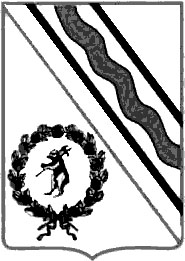 Муниципальный СоветТутаевского муниципального районаРЕШЕНИЕОт  _______________№  ___________г. Тутаевпринято на заседанииМуниципального СоветаТутаевского муниципального района____________________________О внесении изменений в решениеМуниципального Совета  Тутаевскогомуниципального района Ярославскойобласти от 25.01.2011 № 72-гВ соответствии с Федеральным законом 24.07.1998 № 124-ФЗ «Об основных гарантиях прав ребёнка в Российской Федерации» и законом Ярославской области от 08.10.2009 № 50-з «О гарантиях прав ребёнка в Ярославской области» Муниципальный Совет Тутаевского муниципального районаРЕШИЛ:1. Приложение к решению Муниципального Совета Тутаевского муниципального района Ярославской области от 25.01.2011 № 72-г «Об утверждении реестра мест, нахождение в которых может причинить вред здоровью детей или негативно повлиять на их развитие» изложить в редакции Приложения 1 к настоящему решению.2. Пункт 1 решения Муниципального Совета Тутаевского муниципального района от 31.08.2017 №188-г «О внесении изменений в решение Муниципального Совета Тутаевского муниципального района от 25.01.2011 № 72-г» признать утратившим силу. 3. Контроль за исполнением решения возложить на постоянную комиссию Муниципального Совета Тутаевского муниципального района по социальной политике (Крутикова И.В.).4.   Решение вступает в силу после официального опубликования.Председатель Муниципального СоветаТутаевского муниципального района				М.А. ВанюшкинГлава Тутаевского муниципального района   		            Д.Р. ЮнусовПриложение 1к Решению Муниципального Совета Тутаевского МРот _______ №____Реестр мест,нахождение в которых может причинить вред здоровью детей или негативно повлиять на их развитие№п/пНаименование коммерческого объектаМестонахождение коммерческого объектаДата включения в Реестр Основание включения в Реестр123451Магазин     «Винный Дом»Тутаевский район,          пос. Константиновский,   ул. Речная, д.5С 01.08.2011 годаП.1 ст.8 закона Ярославской области от 08.10.2009 № 50-з «О гарантиях прав ребёнка в Ярославской области» 2Магазин  «Винный Двор»г. Тутаев, ул. Моторостроителей, 63 «А»С 01.09.2016 годаП.1 ст.8 закона Ярославской области от 08.10.2009 № 50-з «О гарантиях прав ребёнка в Ярославской области»3Магазин разливного пива «Бочонок»г. Тутаев, пр-кт 50-летия, 6 вход сетевого магазина «Пятерочка»С 01.09.2016 годаП.1 ст.8 закона Ярославской области от 08.10.2009 № 50-з «О гарантиях прав ребёнка в Ярославской области»4Магазин разливного пива «Бочонок»г. Тутаев, ул. Моторостроителей д.69 г П.1 ст.8 закона Ярославской области от 08.10.2009 № 50-з «О гарантиях прав ребёнка в Ярославской области»5Магазин разливного пива «Бочонок»г. Тутаев,  проспект 50-летия Победы д.9П.1 ст.8 закона Ярославской области от 08.10.2009 № 50-з «О гарантиях прав ребёнка в Ярославской области»6Магазин  «BeerHouse»г. Тутаев, ул. Дементьева, 17-АС 01.09.2016 годаП.1 ст.8 закона Ярославской области от 08.10.2009 № 50-з «О гарантиях прав ребёнка в Ярославской области»7Магазин  «BeerHouse»г. Тутаев проспект 50-летия Победы д.13 аП.1 ст.8 закона Ярославской области от 08.10.2009 № 50-з «О гарантиях прав ребёнка в Ярославской области»8Романовское пивог. Тутаев, ул. Моторостроителей д.58П.1 ст.8 закона Ярославской области от 08.10.2009 № 50-з «О гарантиях прав ребёнка в Ярославской области»9Романовское пиво г. Тутаев, ул. Моторостроителей 89 а  П.1 ст.8 закона Ярославской области от 08.10.2009 № 50-з «О гарантиях прав ребёнка в Ярославской области»10Бар «Феникс»г. Тутаев проспект 50-летия Победы д.15 бП.1 ст.8 закона Ярославской области от 08.10.2009 № 50-з «О гарантиях прав ребёнка в Ярославской области»11Русский бар г. Тутаев ул. Розы Люксембург д. 55П.1 ст.8 закона Ярославской области от 08.10.2009 № 50-з «О гарантиях прав ребёнка в Ярославской области»12Кафе «Львиное сердце»г. Тутаев проспект 50-летия Победы д. 21/48П.1 ст.8 закона Ярославской области от 08.10.2009 № 50-з «О гарантиях прав ребёнка в Ярославской области»13Кафе «Smoke Roof»г. Тутаев, ул. Моторостроителей д.91П.1 ст.8 закона Ярославской области от 08.10.2009 № 50-з «О гарантиях прав ребёнка в Ярославской области»14Кафе «Джем»г. Тутаев, ул. Комсомольская  д.38 аП.1 ст.8 закона Ярославской области от 08.10.2009 № 50-з «О гарантиях прав ребёнка в Ярославской области»15Ресторан «Сорренто»г. Тутаев ул. В.В. Терешковой д.1П.1 ст.8 закона Ярославской области от 08.10.2009 № 50-з «О гарантиях прав ребёнка в Ярославской области»16Кафе «Горница»г. Тутаев ул. Казанская д.24П.1 ст.8 закона Ярославской области от 08.10.2009 № 50-з «О гарантиях прав ребёнка в Ярославской области»17Кафе«На Покровке»г. Тутаев ул. Крестовоздвиженская  д.95П.1 ст.8 закона Ярославской области от 08.10.2009 № 50-з «О гарантиях прав ребёнка в Ярославской области»18Кафе «СССР»Тутаевский район п. Никульское  ул. Дорожная д.1 П.1 ст.8 закона Ярославской области от 08.10.2009 № 50-з «О гарантиях прав ребёнка в Ярославской области»19Бар «Революция»г. Тутаев ул. В.В. Терешковой д. 12П.1 ст.8 закона Ярославской области от 08.10.2009 № 50-з «О гарантиях прав ребёнка в Ярославской области»20Кафе «Индиго»г. Тутаев, ул. Моторостроителей 77 Б П.1 ст.8 закона Ярославской области от 08.10.2009 № 50-з «О гарантиях прав ребёнка в Ярославской области»21Кафе «Gala» г. Тутаев, просп. 50-летия Победы д.40 БП.1 ст.8 закона Ярославской области от 08.10.2009 № 50-з «О гарантиях прав ребёнка в Ярославской области»22Кафе-бистро    «Аннушка»г. Тутаев, просп. 50-летия Победы д.34П.1 ст.8 закона Ярославской области от 08.10.2009 № 50-з «О гарантиях прав ребёнка в Ярославской области»